Publicado en Ciudad de México el 16/09/2021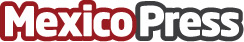 El CEO de NVIDIA, Jensen Huang, presentará nuevos productos y estrategias en su Keynote del GTCEl CEO de NVIDIA, Jensen Huang, presentará nuevos productos y estrategias en su Conferencia Magistral del GTC Fall 2021. Cientos de Líderes en Inteligencia Artificial e Industrias Clave hablarán en la Conferencia de Noviembre. Entre los principales oradores de la conferencia del 8 al 11 de noviembre se encuentran Fei-Fei Li de Stanford, Tim Sweeney de Epic Games, Samy Bengio de Apple, Ilya Sutskever de OpenAIDatos de contacto:Carlos ValenciaMKQ PR Agency55 39 64 96 00Nota de prensa publicada en: https://www.mexicopress.com.mx/el-ceo-de-nvidia-jensen-huang-presentara Categorías: Finanzas Inteligencia Artificial y Robótica Emprendedores Logística Otras Industrias http://www.mexicopress.com.mx